			METAL KENET SİSTEM ÇATI KAPLAMASI YAPILMASI				TEKNİK ŞARTNAMESİBOYALI SAÇ KENET ÇATI SİSTEMİ Bgs rulodan formlandırılarak uygulama yerine göre istenilen uzunlukta imal edilen , gizli klipslerle çatı alt yapısına tutturulan ve kenarları makine ile kenetlenerek montajı yapılan ,su geçirimsiz , darbelere dayanıklı bakım , gerektirmeyen , uzun ömürlü ve.geri dönüşümlü çatı/cephe malzemesidir. 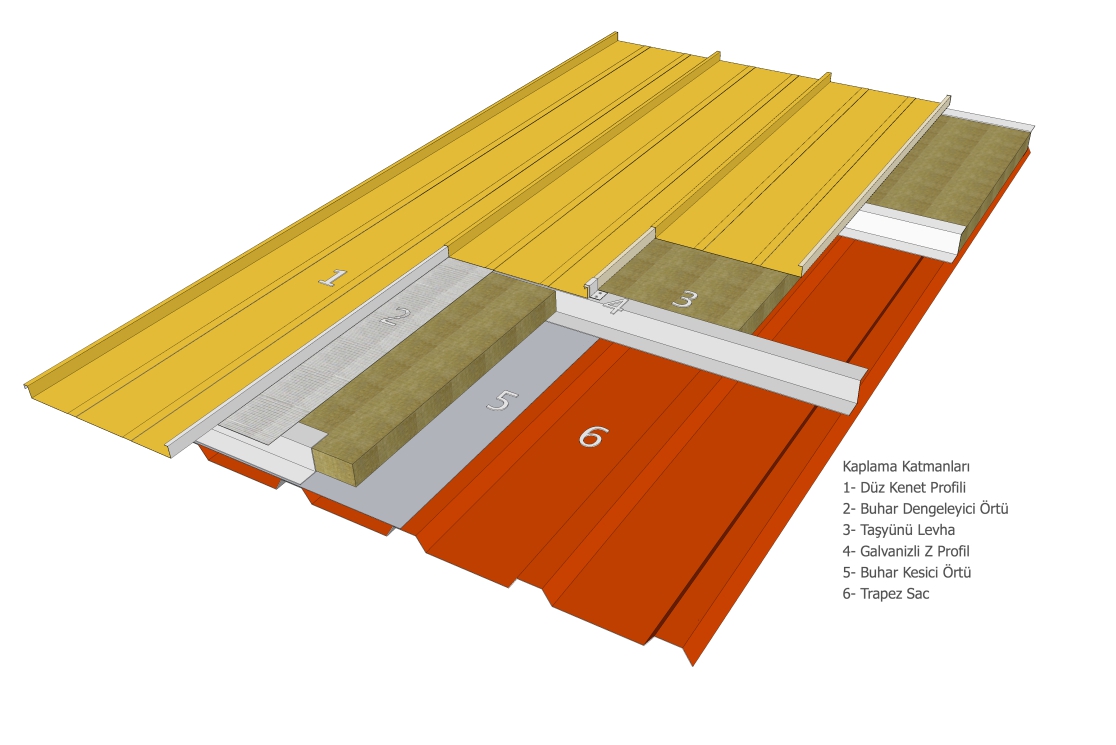 TEKNİK ŞARTNAME Alt Kaplama : OSB III   11 mm Ahşap Levha Buhar bariyeri : Trioteks RFX 200 veya muadiliTali Aşık : 1,20 mm Galvaniz –Z- profili 80 mm Isı İzalasyonu : 40 + 40 80 mm Taşyünü 50 dns / m3 Üst Kaplama : OSB  III   15 mm Ahşap Levha Buhar dengeleyici : Trioteks T 135 veya muadili  Rulo Genişliği : 600mm Tava Genişliği : 520 mm Sac Kalınlığı : 0,60mm ( Erdemir, Borçelik, Tezcan,MMK ) Montaj : Kayar ve Sabit klipsler ile montaj sonrası 90˚kenetlenmesi Renk : Ral 7016  Antrasit Birim Fiyat : ………….+ KDV Yaklaşık Metraj : ……..m²Aksesuar : Yaka profili, mahya, baca dibi, harpuşta  vb yerlerde kullanılacak aksesuarlar m² olarak hesaplancaktır. Birim Fiyat : ……… + KDV Yaklaşık Metraj : …….. m² Metal Kenet kaplama ( İzolasyonsuz ):  Ahşap levha üzerine  metal  kaplama altı örtüsü yapılacak teras  alın kaplama m² olarak hesaplanacaktır. Birim Fiyat : ………….+ KDV Yaklaşık Metraj : ……. m²Ödeme şekli : Belirtilecektir.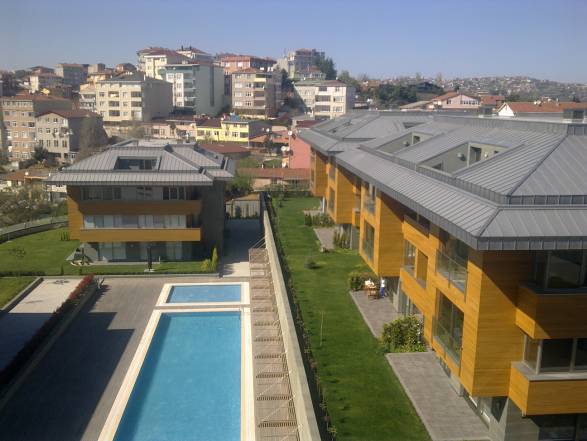 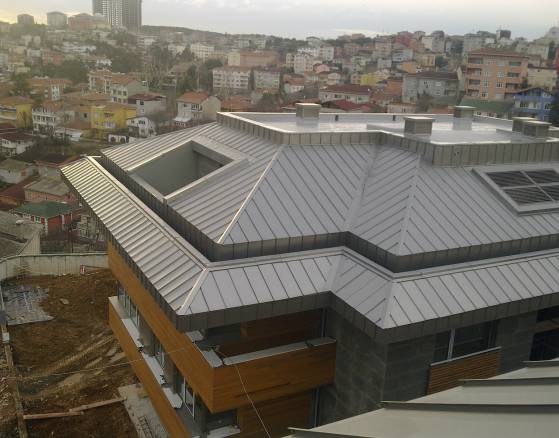 ÖRNEK KENET SİSTEM DETAYI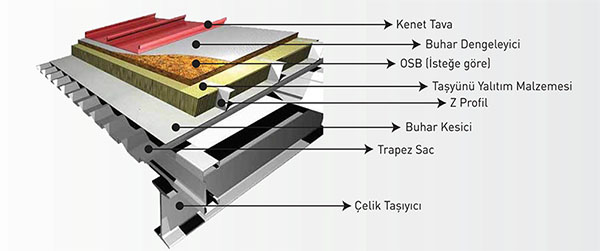 KENETLİ TAM SİSTEM  ÇATI  KAPLAMASI Çelik  kiriş veya aşıklı çatı üzerine 0,50 mm fabrikasyon rulo boyama sistemi ile boyanmış (dışa bakan yüzeyi 5 mikron epoksi astar üzeri 20 mikron (RAL 9002) polyester son kat boya, içe bakan yüzeyi 7 mikron epoksi astar) 27x200 form trapez levha,   üzerine Caplast buhar kesici, üzerine Isı yalıtımı olarak kullanılacak 40+40 mm kalınlığında taş yünü ve Ara mesafe tutucu olarak kullanılacak olan 1,20 mm galvanizli sacdan bükümlendirilmiş Z profil aşık (60 cm ara ile) sistemin kurulması, ve  üzerine OSB 1  11 mm. Tonoz yönünde ve eğiminde mekanik olarak sabitlenmesi, üzerineCaplast buhar dengeleyici   serilmesi ve Üst kat   0,60 mm  Ral 7006 fabrikasyon rulo boyama sistemi ile boyanmış (dışa bakan yüzeyi 5 mikron epoksi astar üzeri 20 mikron polyester son kat boya, içe bakan yüzeyi 7 mikron epoksi astar üzeri 20 mikron polyester son kat boya) galvanizli sacdan trapezoidal formlanmış levhanın kenet makinası ile mahyadan saçağa (veya saçaktan saçağa) tek boy olarak gizli vidalama formuna sahip son kat kaplamanın yapılarak elektrikli dikiş robotu ile hadvelerinin bükümlendirilerek kenetli  sistem çatı örtüsü yapılması dır. UYGULAMA KATMANLARI :Ral 9002 boyalı 27x200 form 0,50 mm. trapez sacBuhar kesici CaplastGalvaniz Zet aşık 1,20 mm (40x80x40) 40+40 mm. 50 dans. TaşyünüOSB 1  11 mm.Buhar dengeleyici Buhar dengeleyicisiRal 7006 boyalı 0,60 mm rulo kenet sac.GALVANİZ SAC DERE SiSTEMİ Galvanizli sac dere sistemi 2.00mm ana çekirdek kalınlığında 1000-1200 mm açılımında 2000 / 3000 mm boyunda üretilecek DX 51 serisi A1 Yüzey kalitesinde 100 gr /m2 çinko kaplama ( Borçelik , Erdemir,Tezcan MMK mamülü) üretilecek  yerine montajı kaynaklanması kesim büküm işleri,  kaynak yerlerinin temizlenmesi çinko spreyle boyanması 1 Kat astar olmak üzere 2 kat poliüretan esaslı likit izalasyon ( Sika, Koster,Remms ) marka iniş ağızlarının projedeki yeri üzerinden açılması Montajlı Birim Fiyat : ( 1000 -1200 mm Açılımda )  ………………. / Mtül+ KDV Yaklaşık Metraj : ……. m/tul 